Felix Klieser French Horn MasterclassDear potential participant,We warmly invite emerging French horn players to apply for our free masterclass with internationally renowned musician Felix Klieser. This is the perfect opportunity for young horn players to develop their technique and performance on a piece they are currently learning in front of a small audience on the stage of Wiltshire Music Centre. Friday 23 September 2022, 4 sessions: 12:30 – 1pm, 1 – 1:30pm, 1:30 – 2pm, 2 – 2:30pm at Wiltshire Music Centre (Ashley Road, Wiltshire, BA15 1DZ).The masterclass is completely free and a piano accompanist is provided and you must choose to work on an accompanied piece.If you would like to take part, please fill out the form below along with:A brief CV outlining previous experience of playing and ensemble workAn audio or video recording (around 2 minutes) of you playing a piece of your choice. N.B. It doesn't have to be the full piece in the recording. Please name the piece, and please note that the recording does not require an accompanist.Please return 1.Booking form 2.Audio or video recording and 3.CV to Jess via email by Wednesday 14 September at 1:30pm. For more information, please contact Jess Craig on jcraig@bsorchestra.co.uk or call 01202 644727.  Best wishes
Jess (BSO Participate Programme Manager)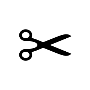  --  --  --  --  --  --  --  --  --  --  --  --  --  --  --  --  --  --  --  --  --  --  --  --  --  --  --  --  --  --  --  --  Booking Form 
Please fill in this form and return via email to jcraig@bsorchestra.co.uk by Tuesday 13 September at 11am.Full Name      Age  Email address (or parent/guardian if under 18)                                              School/college/university if applicable What grade are you? What piece would you like to work on in the masterclass? Are you able to provide our accompanist the sheet music for the day? Yes 	No Are you available for all 4 time slots (please note you will need to get time off from school if applicable)? Horn teacher name Parent/guardian Name  Parent/guardian Telephone No.	   Email Parent/guardian Address Emergency Contact No. on Day: 